SKILLNADEN MELLAN SPINDLAR OCH INSEKTER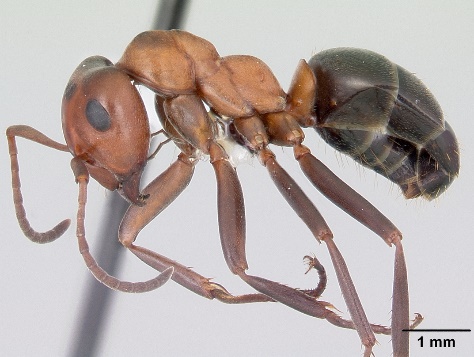 Undersök det du fångat eller insekterna på bilderna och svara på följande frågor: Hitta insektens huvud och undersök känselspröt och ögon. Hurdana är de och hur många finns det?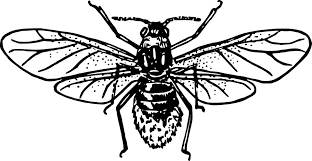 Hitta bakkroppen bakom huvudet. Hur många delar (segment) finns det i mellankroppen?Hur många vingpar finns i mellankroppen? Hur många ben finns det i mellankroppen? EXTRA: Mellankroppen är indelad i tre segment. Hur utgår benparen från dessa segment?Hitta insektens bakkropp. Vad kan finnas i bakkroppen (t.ex. hos getingen)?Undersök det du fångat eller spindeln på bilderna och svara på följande frågor: 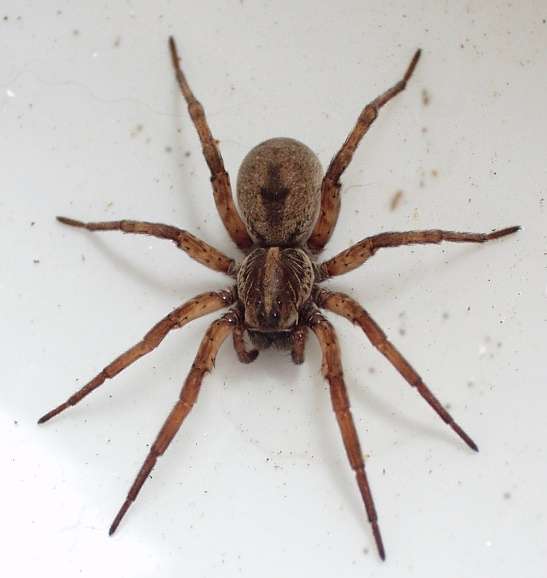 Hur skiljer sig spindlarnas struktur från insekternas?Vad gäller antalet ben?Vad gäller antalet kroppsdelar?Vad gäller ögonen?Andra skillnader?Har spindlar känselspröten?Hur är det med vingar?